Sermon Notes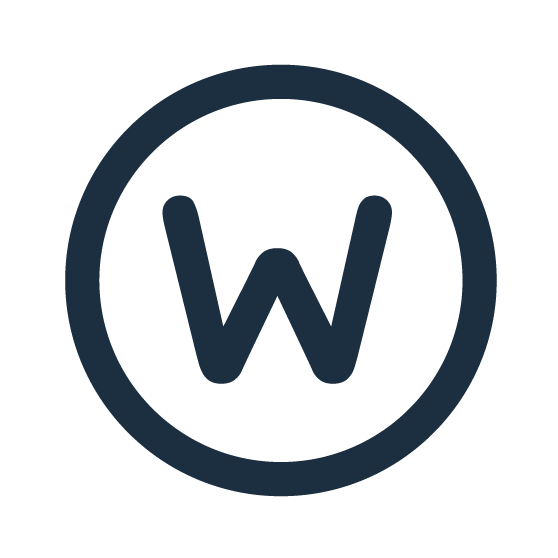 The Key to ContentmentPastor Ron WoodAugust 4, 20191 Tim. 6:6-10The Key to Contentment1 Timothy 6:6-10We can become c___________when we change the f____________ of our lives.There’s a Fine Line Between:- Contentment and C_______________.  v.6       6 But godliness with contentment is great gain. Complacency congratulates s____________, Contentment thanks _________ for everything.Complacency rests on it’s a______________, Contentment passionately pursues e_________.- R________________ and The Love of Money   vv.7-10A Four-Step Decline:		v.9  Step 1: "T____________." Step 2: "A T __________." Step 3: "Foolish and harmful d_____________." Step 4: "R_____________ and destruction." How to Avoid Contentment:Decide to make something ________________beyond the need for food, clothing, and shelter. Decide to make increased income the p___________ focus of your vocation. Decide to devote more energy to ____________ money and possessions instead of _____________ them.How do we become Content?1.  I'm g_______________ for what I have.    2.  I'm s_______________ with what I earn.3.  I'm g_______________ to those in need. 	Phil. 3:8-11
Put everything on the S_______, across from Christ.Goal:	1.  G_______________ Christ.		-  Found in C_________.		-  Our T______-S______ Revealed in Christ.	2.  Rooted in Faith that Christ is e___________.	3.  Enabled by The R___________ Power.Col. 3:1-3Contentment is a M_________-set (Heart-Set) like a direction on the sea is a S________-set.Set your Heart/Mind on Things above.Truth:   You are already _____________.		 Your life is ______________ in Christ.When We Choose Contentment, We Get:1. Current enjoyment instead of constant s______.2. Complete freedom to recognize and applaud       a____________'s achievement without envy.3.  The cultivation of a genuinely G________ spirit. 1 Tim. 6:6We can become contentwhen we change the _____________ of our lives.